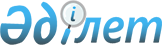 О признании утратившим силу постановления Правительства Республики Казахстан от 4 июня 1999 года № 700Постановление Правительства Республики Казахстан от 22 июля 1999 года № 1042     Правительство Республики Казахстан постановляет:     1. Признать утратившим силу постановление Правительства Республики Казахстан от 4 июня 1999 года № 700  P990700_

   "О введении государственного регулирования цен на отдельные виды услуг".     2. Настоящее постановление вступает в силу со дня подписания.     Премьер-Министр   Республики Казахстан        (Специалисты: Кушенова Д.                   Чунтонов В.)
					© 2012. РГП на ПХВ «Институт законодательства и правовой информации Республики Казахстан» Министерства юстиции Республики Казахстан
				